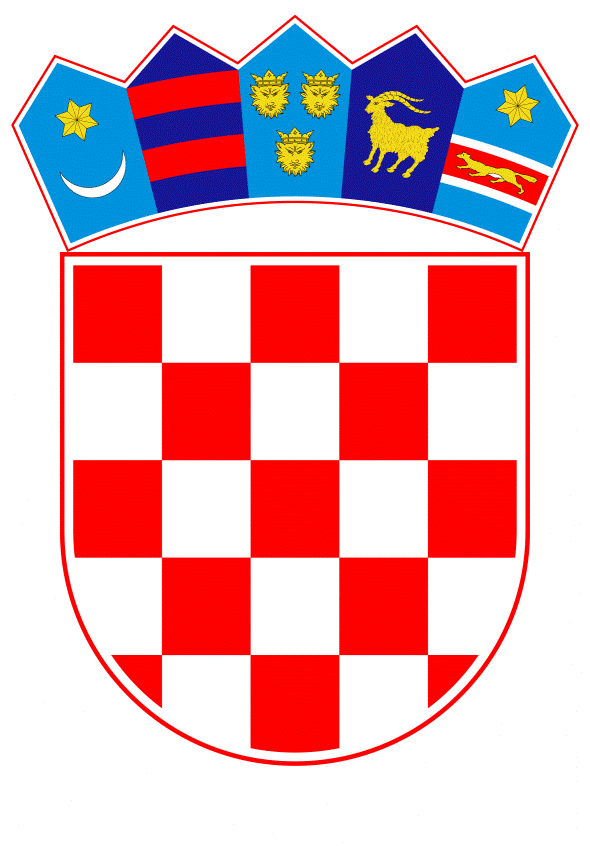 VLADA REPUBLIKE HRVATSKEZagreb, 9. studenoga 2023.______________________________________________________________________________________________________________________________________________________________________________________________________________________________PrijedlogNa temelju članka 31. stavka 2. Zakona o Vladi Republike Hrvatske („Narodne novine“, br. 150/11., 119/14., 93/16., 116/18. i 80/22.), a u vezi s Odlukom o donošenju Nacionalnog akcijskog plana za provedbu preporuke Vijeća Europske unije o uspostavi europskog jamstva za djecu („Narodne novine“, broj 87/23.), Vlada Republike Hrvatske je na sjednici održanoj ________donijelaO D L U K Uo osnivanju Odbora za koordinaciju, praćenje i evaluaciju Nacionalnog akcijskog plana za provedbu preporuke Vijeća Europske unije o uspostavi europskog jamstva za djecu I.Osniva se Odbor za koordinaciju, praćenje i evaluaciju Nacionalnog akcijskog plana za provedbu preporuke Vijeća Europske unije o uspostavi europskog jamstva za djecu (u daljnjem tekstu: Odbor), u svrhu djelotvorne i sveobuhvatne koordinacije i praćenja provedbe Nacionalnog akcijskog plana za provedbu preporuke Vijeća Europske unije o uspostavi europskog jamstva za djecu (u daljnjem u tekstu: Nacionalni akcijski plan). II.Odbor čine:- 	ravnatelj u Ministarstvu rada, mirovinskoga sustava, obitelji i socijalne politike, nacionalni koordinator Nacionalnog akcijskog plana - 	predstavnik Ministarstva rada, mirovinskoga sustava, obitelji i socijalne politike, zamjenik nacionalnog koordinatora Nacionalnog akcijskog plana - 	ravnatelj u Ministarstvu znanosti i obrazovanja - 	ravnatelj u Ministarstvu zdravstva- 	ravnatelj u Ministarstvu pravosuđa i uprave- 	ravnatelj u Ministarstvu prostornoga uređenja, graditeljstva i državne imovine- 	ravnatelj u Ministarstvu financija - 	čelnik Ureda za ljudska prava i prava nacionalnih manjina- 	predstavnik Ureda pravobraniteljice za djecu.Radom Odbora koordinira nacionalni koordinator Nacionalnog akcijskog plana iz Ministarstva rada, mirovinskoga sustava, obitelji i socijalne politike. Članovi Odbora odgovorni su za praćenje provedbe mjera opisanih u Nacionalnom akcijskom planu, temeljem prikupljenih podataka i provedenih evaluacija, kao i za predlaganje načina za unaprjeđenje aktivnosti u cilju suzbijanja dječjeg siromaštva i socijalne isključenosti. U rad Odbora mogu se prema potrebi uključiti predstavnici lokalnih i drugih tijela i institucija, odnosno drugi stručnjaci, te predstavnici djece i mladih.III.Osnivanjem Odbora uspostavlja se sustav koordinacije, sa svrhom stvaranja platforme za razmjenu informacija, davanja pregleda provedbe mjera te uspostavljanja sustava za praćenje implementacije mjera iz Nacionalnog akcijskog plana. Odbor prati, razmjenjuje i daje pregled provedbe Nacionalnog akcijskog plana, procjenjuje potrebu ažuriranja i izmjene pojedinih mjera i aktivnosti iz Nacionalnog akcijskog plana praćenjem pokazatelja, ciljnih skupina i povezanih aktivnosti.Odbor izvještava Nacionalno vijeće za razvoj socijalnih politika, Vijeće za djecu i Odbor za obitelj, mlade i sport Hrvatskoga sabora o provedbi Nacionalnog akcijskog plana.O napretku u provedbi mjera i aktivnosti Odbor izvještava Vladu Republike Hrvatske jednom godišnje, Europsku komisiju svake dvije godine, a Vijeće Europske unije svakih pet godina. IV.Zadužuje se Ministarstvo rada, mirovinskoga sustava, obitelji i socijalne politike za obavljanje administrativnih i tehničkih poslova za Odbor.Zadužuje se Ministarstvo rada, mirovinskoga sustava, obitelji i socijalne politike da o donošenju ove Odluke izvijesti nadležna tijela.V.Zadužuje se Ministarstvo rada, mirovinskoga sustava, obitelji i socijalne politike da ovu Odluku objavi na svojim mrežnim stranicama.VI.Ova Odluka stupa na snagu danom donošenja.KLASA: 	URBROJ: 	Zagreb, 											Predsjednik									mr. sc. Andrej PlenkovićO B R A Z L O Ž E NJ EU Nacionalnom akcijskom planu za provedbu preporuka Vijeća Europske unije o uspostavi europskog jamstva za djecu („Narodne novine“, broj 87/23.), predviđeno je posebnom odlukom osnovati Odbor za koordinaciju, praćenje i evaluaciju Nacionalnog akcijskog plana (u daljnjem u tekstu: Odbor), sa svrhom djelotvornog praćenja pokazatelja provedbe, prikupljanja podataka, evaluacije mjera i aktivnosti te izvješćivanja.  Odbor je nadležan za sveobuhvatnu koordinaciju i praćenje provedbe Nacionalnog akcijskog plana, kao i kreiranje mjera u svrhu provedbe nalaza praćenja, što će potvrditi da će se provođenjem mjera i aktivnosti značajno smanji broj djece koja žive u riziku od siromaštva i socijalne isključenosti do 2030. Nacionalni koordinator i članovi Odbora će o provedbi Nacionalnog akcijskog plana izvještavati Nacionalno vijeće za razvoj socijalnih politika, Vijeće za djecu, Odbor za obitelj, mlade i sport Hrvatskoga sabora i Vladu Republike Hrvatske jednom godišnje, Europsku komisiju svake dvije godine, a Vijeće Europske unije svakih pet godina. Rad Odbora koordinira nacionalni koordinator iz Ministarstva rada, mirovinskoga sustava, obitelji i socijalne politike, s odgovarajućim resorima i mandatom. Uz nacionalnog koordinatora, zamjenika nacionalnog koordinatora i predstavnike Ministarstva rada, mirovinskoga sustava, obitelji i socijalne politike, članove Odbora čine ravnatelji u Ministarstvu znanosti i obrazovanja, Ministarstvu zdravstva, Ministarstvu prostornoga uređenja, graditeljstva i državne imovine, Ministarstvu pravosuđa i uprave, Ministarstvu financija, čelnik Ureda za ljudska prava i prava nacionalnih manjina i predstavnik Ureda pravobraniteljice za djecu. Članovi su odgovorni za provedbu pojedinih mjera i aktivnosti na najvišoj razini državnih službenika. U rad Odbora će se prema potrebi uključivati i drugi partneri, stručnjaci iz interesnih skupina, lokalne samouprave, te predstavnici djece i mladih. 	Članovi Odbora pratit će provedbu aktivnosti opisanih u Nacionalnom akcijskom planu, temeljem predočenih evaluacija i prikupljenih podataka te će predlagati mjere za unaprjeđenje.Slijedom navedenoga, predlaže se Vladi Republike Hrvatske donošenje ove Odluke.Predlagatelj:Ministarstvo rada, mirovinskoga sustava, obitelji i socijalne politikePredmet:Prijedlog odluke o osnivanju Odbora za koordinaciju, praćenje i evaluaciju Nacionalnog akcijskog plana za provedbu preporuke Vijeća Europske unije o uspostavi europskog jamstva za djecu